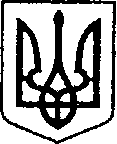 УКРАЇНАЧЕРНІГІВСЬКА ОБЛАСТЬМІСТО НІЖИНМ І С Ь К И Й  Г О Л О В А  Р О З П О Р Я Д Ж Е Н Н ЯВід  06 січня 2022 р.	                   м. Ніжин	                                        № 1Про скликання засідання виконавчого комітету Ніжинської міської радиВідповідно до статей 42, 59, 73 Закону України «Про місцеве самоврядування в Україні», Регламенту виконавчого комітету Ніжинської міської ради Чернігівської області VIII скликання, затвердженого рішенням Ніжинської міської ради Чернігівської області VIII скликання від 24.12.2020р. № 27-4/2020:Скликати чергове засідання виконавчого комітету міської ради             13.01.2022 року о 09.00 год. у малому залі виконавчого комітету Ніжинської міської ради за адресою місто Ніжин, площа імені Івана Франка,1.Відділу з питань організації діяльності міської ради та її виконавчого комітету апарату виконавчого комітету Ніжинської міської ради (Доля О.В.) забезпечити явку членів виконавчого комітету, заступників міського голови з питань діяльності виконавчих органів ради, керівників виконавчих органів Ніжинської міської ради, керівників виконавчих органів виконавчого комітету Ніжинської міської ради, представників засобів масової інформації.          3.Першому заступнику міського голови з питань діяльності виконавчих органів ради, заступникам міського голови з питань діяльності виконавчих органів ради, керуючому справами виконавчого комітету Ніжинської міської ради, керівникам виконавчих органів міської ради забезпечити своєчасну та якісну підготовку матеріалів на засідання виконавчого комітету Ніжинської міської ради.         4. Контроль за виконанням цього розпорядження залишаю за собою.Міський голова                                                                   Олександр  КОДОЛАВІЗУЮТЬ: Керуючий справами виконавчого комітетуНіжинської міської ради                                                          Валерій САЛОГУБНачальник відділу з питань організації діяльності міської ради та її виконавчого комітету апарату виконавчого комітетуНіжинської міської ради                                                              Оксана ДОЛЯНачальник відділу юридично-кадрового забезпечення аппарату виконавчого комітету Ніжинської міської ради                                                         В’ячеслав  ЛЕГАЗАТВЕРДЖЕНО                                                                                                  Розпорядженням міського голови                                                                                                                 № 1  від  06.01.2022 року ПОРЯДОК ДЕННИЙ засідання виконавчого комітету № 1від 13 січня 2022 року№Назва проекту рішенняВиконавчого комітету міської радиДоповідачі(співдоповідачі)1Про надання дозволу на переобладнання, перепланування  у будівлях  м. Ніжина,  внесення змін до рішенняДяконенко Ірина Ігорівна2Про    видалення   зелених насаджень   на    території  м. Ніжина Кушніренко Анатолій Миколайович3Про встановлення тарифів на платні медичні послуги з проведення обов’язкових профілактичних медичних оглядів працівників окремих професій, виробництв і організацій, діяльність яких пов’язана з обслуговуванням населення і може призвести до поширення інфекційних хвороб, що надаються комунальним некомерційним підприємством «Ніжинська центральна міська лікарня імені Миколи Галицького»Костирко Олександр Михайлович